Рабочая программа коррекционно-логопедической работы с группой учащихся 3 класса с дисграфией, обусловленной нарушениями языкового анализа и синтеза и фонемного распознавания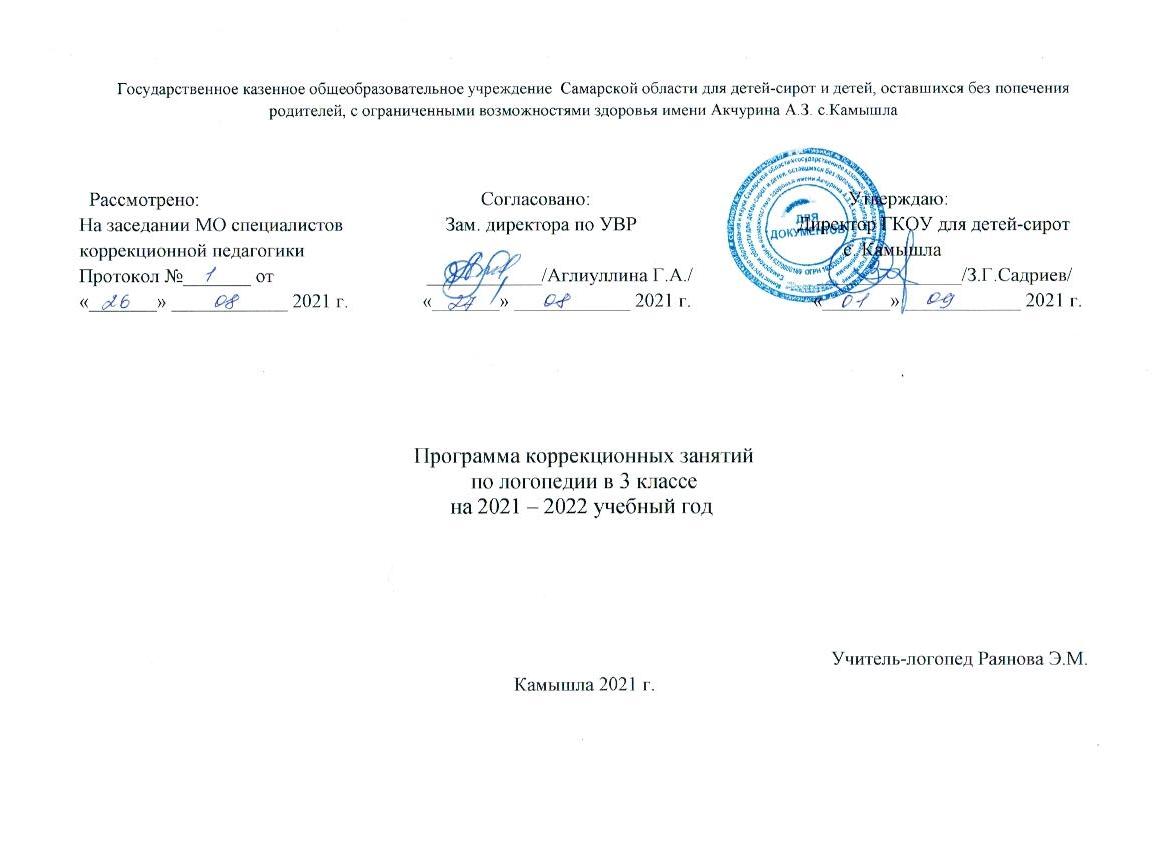 Пояснительная запискаПрограмма логопедической коррекции для детей с легкой интеллектуальной недостаточностью составлена на основе нормативно-правовых документов:Проекта ФГОС от 19.12.2014г. приказ № 1599;Федерального закона «Об образовании в Российской Федерации» от 29.12.2012г. №273-ФЗПисьма Минобразования России от 20 июня 2002г. № 29/2194-6 «Рекомендации по организации логопедической работы в специальном (коррекционном) учреждении VIII вида»;Программы специальных (коррекционных) образовательных учреждений VIII вида подготовительный и 0-4 классы под редакцией В.В.Воронковой: 2-е издание - М.: Просвещение, 2011.Программы специальных (коррекционных) образовательных учреждений VIII вида 5-9 классы под редакцией В.В.Воронковой: 2-е издание - М.: Просвещение, 2011и методических рекомендаций для логопедов Н.Н. Яковлевой, Т.А. Ткаченко, Е.В. Мазановой, И.А. Морозовой, О.В. Елецкой, Е.М. Мастюковой, Н.С. Жуковской, Н.Ю. Горбачевской;Учебного плана школыУстава школы.Федеральный государственный образовательный стандарт образования обучающихся с легкой умственной отсталостью (интеллектуальными нарушениями) обеспечивает: формирование и развитие различных видов устной речи (разговорно-диалогической, описательно-повествовательной) на основе обогащения знаний об окружающей действительности. Обогащение и развитие словаря, уточнение значения слова, развитие лексической системности, формирование семантических полей. Развитие и совершенствование грамматического строя речи. Развитие связной речи. Коррекция недостатков письменной речи (чтения и письма).Опираясь на данные мониторинга уровня речевого развития учащихся, в связи с изменением требований общества к обучению детей с ОВЗ, с введением ФГОС возникла необходимость создания специальной программы логопедической коррекции для учащихся с легкой интеллектуальной недостаточностью.Программа учитывает особенности психофизического развития детей, индивидуальные возможности, особые образовательные потребности, обеспечивает комплексную коррекцию нарушений развития и социальную адаптацию.Специфика речевых нарушений у детей с ОВЗ обусловлена комплексом причин органического, функционального и социального характера.Большая распространённость и особенности симптоматики речевых нарушений у детей с легкой интеллектуальной недостаточностью обусловлены наличием вторичных отклонений в развитии ведущих психических процессов (восприятия, внимания, памяти, мышления), что создает дополнительные затруднения в овладении речевыми навыками.Нарушение речи у данной категории детей носят стойкий системный характер и затрагивают все компоненты речевой системы: лексико-грамматическую сторону речи (словарный запас, связную монологическую, диалогическую и фразовую речь; грамматический строй речи); смысловую (не понимают смысла слова или высказывания, не могут проанализировать слово, ситуацию и сделать выводы); фонетико-фонематическую (звукопроизношение, звукоразличение). Нарушения устной речи отрицательно сказываются и, на развитие письменной речи.В условиях коррекционной школы формирование полноценной учебной деятельности возможно лишь при достаточно хорошем уровне развития речи, который предполагает определённую степень сформированности средств языка, а также умений и навыков свободно и адекватно пользоваться этими средствами в целях общения.Полноценная речь ребенка – это также средство повышения уровня коммуникабельности, путь к развитию его, как личности, а в конечном итоге – способ достижения наилучшей социальной адаптации.Являясь средством планирования и регуляции человеческой деятельности, речь влияет и на формирование поведения ребенка, способствует более совершенному овладению профессионально-трудовыми навыками, что тоже содействует его жизненным успехам.Работая над исправлением различных речевых нарушений, формируя речевые умения и навыки логопед, тем самым, развивает у учащихся познавательные процессы и высшие психические функции.Таким образом, дети, имеющие системное недоразвитие речи, нуждаются в коррекционно-логопедической помощи и специальном коррекционно-развивающем обучении.Методологической и теоретической основой программы являются труды Р.Е.Левиной, Р.И. Лалаевой, Ф.А. Рау и др. о различных формах речевых нарушений и создании эффективных методик их преодоления, которые базируются на учении Л.С. Выготского, А.Р. Лурии и А.А.Леонтьева
Цель программы:  коррекция нарушений письма, обусловленной  недоразвитием языкового анализа и синтеза и фонематического восприятия.Задачи программы: 
•развитие фонематического анализа и синтеза; 
• развитие языкового анализа и синтеза на уровнях слога, слова, предложения, текста; 
• уточнение и закрепление слухопроизносительных дифференцировок фонем; 
• развитие и уточнение пространственно-временных представлений; 
• развитие внимания, памяти, мышления; 
• формирование и развитие связной выразительной речи, обогащение словарного запаса; 
• развитие анализаторов (слухового, зрительного и кинестетического), участвующих в акте речи, письма и чтения.

Адресат программы: дети с системным недоразвитием речи (СНР) при у.о, испытывающие затруднения при овладении письменной и устной речью. 
Концептуальность программы: следует отметить, что эта программа написана в соответствии с основными принципами логопедии как науки и реализует логопедические методы и приемы на всех этапах коррекции. 
Программа опирается на следующие принципы: 
системность; 
комплексность; 
деятельностный; 
онтогенетический; 
обходного пути; 
общедидактические (наглядности,  доступности,  индивидуального подхода,  сознательности). Если говорить о методах логопедического воздействия, то в рамках программы коррекции основное место занимают практические методы. Это различные творческие упражнения в процессе  работы по формированию звукобуквенного анализа и синтеза. 

          Логопедическая диагностика в начале учебного года проводится с целью выявления недостатков устной и письменной речи школьников, в конце учебного года, с целью прослеживания динамики развития. 	Этапы коррекционной работы:Диагностический этап решает следующие задачи: определение состояния звукопроизношения, языкового анализа и синтеза, языковых представлений, фонематического восприятия (дифференциации фонем); исследование состояния лексико-грамматического строя, состояния связной речи, выявление индивидуальных особенностей психических процессов, выявление уровня мотивации. Диагностика проводится  с 1 по 15 сентября.Коррекционный этап, задача которого – коррекция нарушения письма, обусловленная недоразвитием языкового анализа и синтеза.  Она проводится на фонетическом, лексическом и синтаксическом уровнях.Оценочный этап, его задачи: подведение итогов коррекционной работы в течение учебного года, оценка динамики работы, качественный и количественный анализ ошибок, анализ эффективности путей и средств коррекционно-развивающей работы. Диагностика проводится в период с 16 по 31 мая. Состав группы: Характеристика группы.У детей данной группы возникли трудности в усвоении программы 2 класса, вследствие недостаточной сформированности речевой функции и психологических предпосылок к овладению полноценной речевой деятельностью.1. Фонетическая сторона речи.______. -  не автоматизирован звук (с), горловое произношение звуков (р, р’), не поставлены звуки (л, л’). __________.- отсутствуют звуки (р, р’), недифференцированны звуки (с – ш), (ж-з)._________. и _______- дифференциация звуков.2. Звукослоговая структура слова.У детей данной категории имеет место упрощение слоговой структуры слов, перестановки звуков, слогов, пропуск букв и слогов, наращение букв и слогов. 3. Недостаточнаясформированность фонематических процессов.а)		умеренно сниженное фонематическое восприятие, приводящее к ошибкам в различении на слух звонких и глухих (з-ж, ч~щ, к-г, б-п), твердых и мягких, согласных, а также звуков сходных по акустическим признакам (ц-ч, ш-щ, с-ц и др.). Повторяют с ошибками слоговые ряды с оппозиционными фонемами, состоящими из 2-3 слогов. б)	 не владение навыками звукового анализа и синтеза. Выделяют гласный  звук в начале слова, в середине и в конце, иногда допускают ошибки.  Выделение согласного звука в середине и в конце вызывают трудности. Анализ и синтез на низком уровне. 4. Дети данной группы имеют трудности при овладении навыками чтения слогов._____.знает изученные буквы, буквы в слоги сливают. Чтение послоговое. При чтении переставляют буквы местами и требуются наводящие вопросы над пониманием прочитанного. 5. Графо- моторные навыки улучшились, могут писать изученные буквы по образцу. ______иногда не видит строку. У_______подчерк ровный, красивый. 6. Нарушение лексико-грамматического компонента речевой системы.А) Лексический запас ограничен рамками обиходно-бытовой тематики, качественно неполноценен (отсутствие многих обобщений, неравномерное расширение или сужение значений слов; ошибки в употреблении слов; смешение по смыслу и по акустическому свойству).Б) Грамматический строй недостаточно сформирован. Навыки словообразования и словоизменения или они находятся на низком уровне. Дети не знают значения многих предлогов, не употребляют их в связной речи. Присутствуют аграмматизмы в согласованиях, управлениях при составлении предложения по картинкам.Дети могут образовывать множественное число сущ-го и род. пад. сущ., сущ. с уменьшительно- ласкательными суффиксами. 7. Коммуникативные навыки и связное высказывание сформированы недостаточно. Фраза простая, состоящая из 2-3 слов, аграмматична, структура её может быть нарушена. Дети составляют рассказ по картинке только с помощью логопеда и наводящих вопросов. 8. Психологические особенности.Неустойчивое внимание.Недостаточное развитие способности к переключению.Недостаточное развитие словесно-логического мышления.Вследствие этого у детей данной категории наблюдается:1) трудности овладения учебными понятиями, терминами;2) трудности формирования и формулирования собственных мыслей в процессе учебной работы;3) Трудности в усвоении школьной программы. Работа с детьми данной группы основывается на: развитие внимания, слуховой и зрительной памяти, мышления;развитие моторных функций;развитие сенсорики;развитие звуковой стороны речи;развитие фонематических процессов;развитие слогового анализа и синтеза;обогащение и расширение словаря;развитие навыков словообразования и словоизменения;работе над предложением, его структурой;развитии графо- моторных навыков;развитие коммуникативных умений и навыков;развитие связной речи. Развитие и совершенствование психологических предпосылок к совершенствованию
речевых умений:устойчивости внимания;наблюдательности;способности к запоминанию;способности к переключению;навыков и приемов самоконтроля;познавательной активности;произвольности общения и поведения.Структура занятийВ структуру занятия могут входить:упражнения для развития артикуляционной моторики;упражнения для развития общей координации движений и мелкой моторики пальцев рук;дыхательная гимнастика;коррекция произношения, автоматизация и дифференциация звуков;работа со словами, звуко-слоговой анализ слов;работа над предложением;обогащение и активизация словарного запаса;развитие связной речи.Условия реализации программыВиды и формы организации учебного процесса:    Для реализации данной программы используются разнообразные типы занятий, формы и виды работ, а также  средства обучения и технологии.Занятия:  традиционные (ознакомления с новым материалом; закрепления изученного материала; проверки знаний, умений и навыков; систематизации и обобщения изученного материала),нетрадиционные занятия (экскурсии, викторины, утренники и т.д.)Формы работы на занятии: групповая работа, подгрупповая работа, индивидуальная работа.Методы обучения: словесные, наглядные, практические.Технологии обучения: игровые; здоровьесберегающие; информационно-коммуникационные; личностно-ориентированные; технологии разноуровневого и дифференцированного обучения, и т.д.Виды и формы контроля:При реализации данной программы используется три формы контроля: индивидуальный, подгрупповой, групповой, который в свою очередь делится на типы: внешний контроль учителя за деятельностью учащихся, взаимоконтроль исамоконтроль учащихся. Контроль проводится вводный (в начале изучения темы), текущий  и  итоговый.Методы контроля: устный опрос, письменные работы.Результаты  проведенного контроля, диагностики заносятся в речевую карту, бланки отчетов. Содержание  логопедических занятий согласовано с программой по чтению и развитию речи, русскому языку и помимо коррекции речевого нарушения способствует подготовке детей к усвоению учебного материала.        В начале учебного года проводится обследование речи учащихся в течение двух недель (6 часов). В конце учебного года также проводится обследование речи учащихся (6 часов).  Количество часов на изучение каждой темы корректируется в зависимости от индивидуальных особенностей речевого развития детей.Учитель-логопед вправе менять этапы коррекционного обучения, исключать некоторые темы логопедических занятий или добавлять количество часов для повторения, если это необходимо для учащегося.«Программа логопедической коррекции для детей с ОВЗ основывается на принципы, определяющие ее реализацию и организацию работы по ней:- принцип гуманизма – вера в возможности ребёнка, позитивный подход;- принцип системности – рассмотрение ребёнка как целостного, качественно своеобразного, динамично развивающегося субъекта; рассмотрение его речевых нарушений во взаимосвязи с другими сторонами психического развития;- принцип реалистичности – учёт реальных возможностей ребёнка, единства диагностики и коррекционно-развивающей работы;- принцип деятельностного подхода – опора коррекционно-развивающей работы на ведущий вид деятельности, свойственный возрасту;- принцип индивидуально-дифференцированного подхода – изменение содержания, форм и способов коррекционно-развивающей работы в зависимости от индивидуальных особенностей ребёнка, целей работы;- принцип системного подхода – взаимосвязь коррекционно-развивающих воздействий на звукопроизношение, фонематические процессы, лексику и грамматический строй речи.Ожидаемые результатыУстранение нарушений речи у учащихся способствует развитию мыслительной деятельности, усвоению школьной программы, социальной адаптации учащихся с ОВЗ. У большинства обучающихся происходит коррекция звукопроизношения, просодических компонентов речи (ритм, темп), наблюдается положительная динамика в развитии словарного запаса, развитии связной речи, но грамматические и смысловые уровни развития речи не достигают нормы.Ожидаемые результатыУстранение нарушений речи у учащихся способствует развитию мыслительной деятельности, усвоению школьной программы, социальной адаптации учащихся с ОВЗ. У большинства обучающихся происходит коррекция звукопроизношения, просодических компонентов речи (ритм, темп), наблюдается положительная динамика в развитии словарного запаса, развитии связной речи, но грамматические и смысловые уровни развития речи не достигают нормы.Личностные результаты освоения программы:развитие адекватных представлений о собственных возможностях;овладение социально-бытовыми умениями, используемыми в повседневной жизни;владение навыками коммуникации и принятыми нормами социального взаимодействия;способность к осмыслению социального окружения, своего места в нем, принятие соответствующих возрасту ценностей и социальных ролей;формирование и развитие социально значимых мотивов учебной деятельности;Предметные результаты освоения программы:формирование интереса к изучению русского языка;овладение основами грамотного письма;коммуникативно-речевые умения, необходимые для обеспечения коммуникации в различных ситуациях общения;осознанно, правильно, плавно читать вслух целыми словами с использованием некоторых средств устной выразительности речи;участие в обсуждении прочитанных произведений;использование диалогической формы речи в различных ситуациях общения;осмысление значимости речи для решения коммуникативных и познавательных задач;расширение представлений об окружающей действительности и развитие на этой основе лексической, грамматико-синтаксической сторон речи и связной речи.